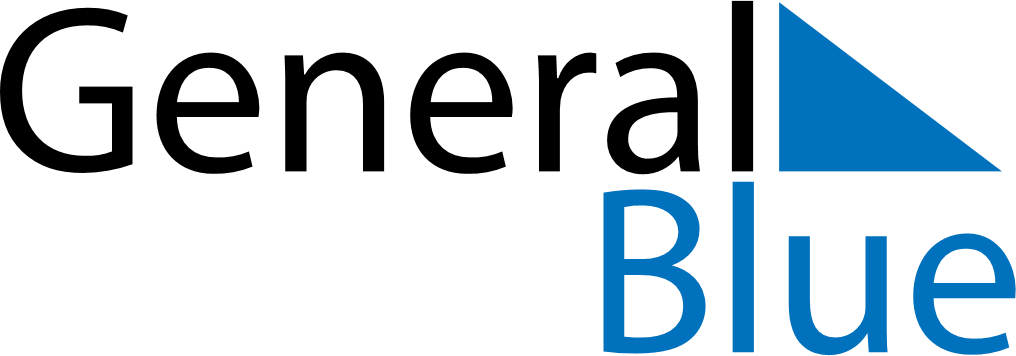 January 2024January 2024January 2024January 2024January 2024January 2024Ouango, Mbomou, Central African RepublicOuango, Mbomou, Central African RepublicOuango, Mbomou, Central African RepublicOuango, Mbomou, Central African RepublicOuango, Mbomou, Central African RepublicOuango, Mbomou, Central African RepublicSunday Monday Tuesday Wednesday Thursday Friday Saturday 1 2 3 4 5 6 Sunrise: 5:36 AM Sunset: 5:29 PM Daylight: 11 hours and 52 minutes. Sunrise: 5:37 AM Sunset: 5:29 PM Daylight: 11 hours and 52 minutes. Sunrise: 5:37 AM Sunset: 5:30 PM Daylight: 11 hours and 52 minutes. Sunrise: 5:37 AM Sunset: 5:30 PM Daylight: 11 hours and 52 minutes. Sunrise: 5:38 AM Sunset: 5:31 PM Daylight: 11 hours and 52 minutes. Sunrise: 5:38 AM Sunset: 5:31 PM Daylight: 11 hours and 52 minutes. 7 8 9 10 11 12 13 Sunrise: 5:39 AM Sunset: 5:32 PM Daylight: 11 hours and 52 minutes. Sunrise: 5:39 AM Sunset: 5:32 PM Daylight: 11 hours and 53 minutes. Sunrise: 5:39 AM Sunset: 5:33 PM Daylight: 11 hours and 53 minutes. Sunrise: 5:40 AM Sunset: 5:33 PM Daylight: 11 hours and 53 minutes. Sunrise: 5:40 AM Sunset: 5:33 PM Daylight: 11 hours and 53 minutes. Sunrise: 5:40 AM Sunset: 5:34 PM Daylight: 11 hours and 53 minutes. Sunrise: 5:41 AM Sunset: 5:34 PM Daylight: 11 hours and 53 minutes. 14 15 16 17 18 19 20 Sunrise: 5:41 AM Sunset: 5:35 PM Daylight: 11 hours and 53 minutes. Sunrise: 5:41 AM Sunset: 5:35 PM Daylight: 11 hours and 53 minutes. Sunrise: 5:42 AM Sunset: 5:36 PM Daylight: 11 hours and 53 minutes. Sunrise: 5:42 AM Sunset: 5:36 PM Daylight: 11 hours and 53 minutes. Sunrise: 5:42 AM Sunset: 5:36 PM Daylight: 11 hours and 54 minutes. Sunrise: 5:43 AM Sunset: 5:37 PM Daylight: 11 hours and 54 minutes. Sunrise: 5:43 AM Sunset: 5:37 PM Daylight: 11 hours and 54 minutes. 21 22 23 24 25 26 27 Sunrise: 5:43 AM Sunset: 5:38 PM Daylight: 11 hours and 54 minutes. Sunrise: 5:43 AM Sunset: 5:38 PM Daylight: 11 hours and 54 minutes. Sunrise: 5:43 AM Sunset: 5:38 PM Daylight: 11 hours and 54 minutes. Sunrise: 5:44 AM Sunset: 5:39 PM Daylight: 11 hours and 54 minutes. Sunrise: 5:44 AM Sunset: 5:39 PM Daylight: 11 hours and 55 minutes. Sunrise: 5:44 AM Sunset: 5:39 PM Daylight: 11 hours and 55 minutes. Sunrise: 5:44 AM Sunset: 5:40 PM Daylight: 11 hours and 55 minutes. 28 29 30 31 Sunrise: 5:44 AM Sunset: 5:40 PM Daylight: 11 hours and 55 minutes. Sunrise: 5:44 AM Sunset: 5:40 PM Daylight: 11 hours and 55 minutes. Sunrise: 5:44 AM Sunset: 5:40 PM Daylight: 11 hours and 55 minutes. Sunrise: 5:45 AM Sunset: 5:41 PM Daylight: 11 hours and 56 minutes. 